「平成28年歯科疾患実態調査」報告書１．調査分析目的　大阪府の歯科口腔保健計画推進のため、平成28年歯科疾患実態調査結果を集計し、大阪府民の口腔状態等を把握する資料とするために調査を行った。２．調査分析対象　平成28年歯科疾患実態調査　３．調査分析項目（１）歯や口の状態で気になること（２）歯を磨く頻度（３）歯や口の清掃４．調査実施方法（１）調査方法歯科疾患実態調査（２）調査時期　平成28年10月31日～平成28年11月16日５．調査結果（１）回答状況（２）調査結果ア　歯や口の状態で気になること（複数回答）気になることは、「ない」との回答が、57.2%であった。「ある」中で最も多いのは、「歯ぐき」で次に「歯」の順であった。各年代で最も多いのは、20代未満では「口臭」が7.8%、２０、３０代では「歯ぐき」が21.6%、４０、５０代では「歯」が24.3%、60代以上では「口がかわく」が16.4%であった。（グラフ１、表1）（グラフ１）歯や口の状態で気になること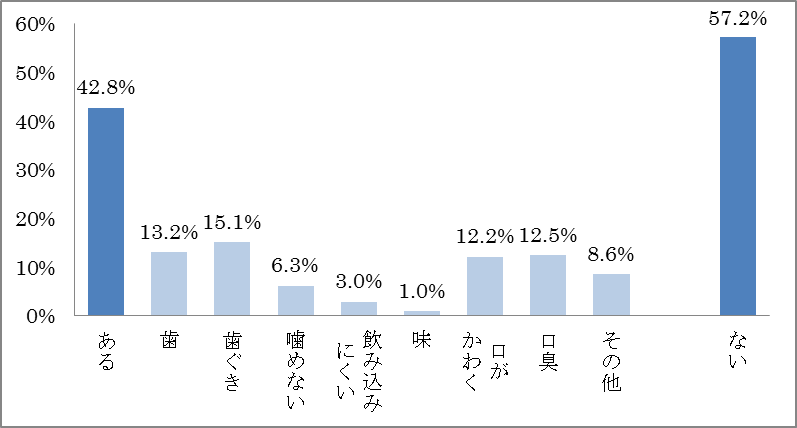 （表1）歯や口の状態で気になることイ　歯を磨く頻度「2回」という回答が55.1%で最も多かった。「みがかない」という回答は0.3%であった。（グラフ2、表2）（グラフ2）歯を磨く頻度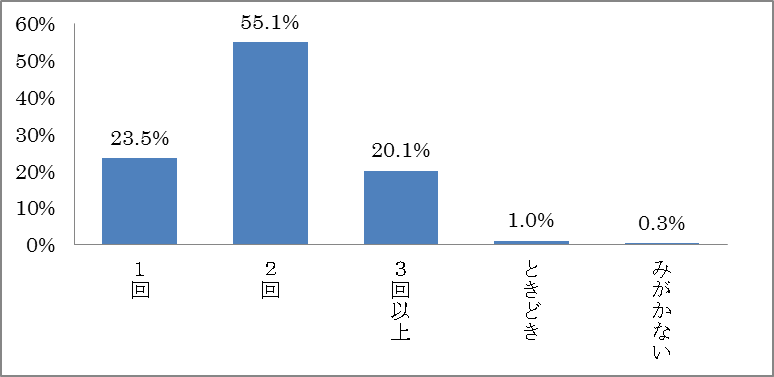 （表2）歯を磨く頻度ウ　歯ブラシを用いた歯みがきに加えておこなっている歯や口の清掃（複数回答）歯ブラシを用いた歯みがきに加えて何らかの歯や口の清掃をおこなっているとの回答52.8%で半数を超え、そのうち「歯間の清掃」は全体では41.2%であるが、２０、３０代は54.9%がおこなっているとの回答であった。（グラフ3、表3）（グラフ3）歯ブラシを用いた歯みがきに加えておこなっている歯や口の清掃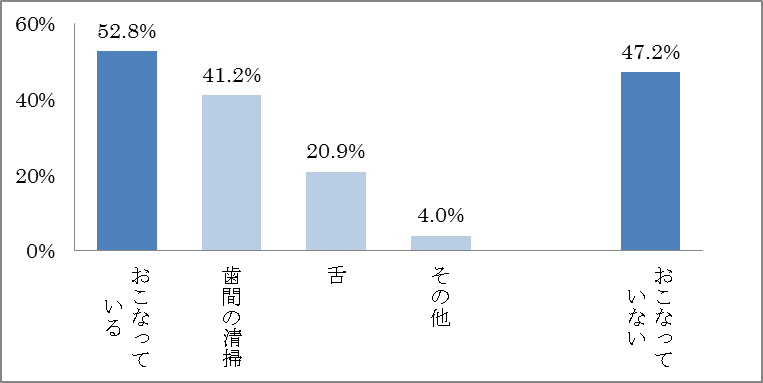 （表3）歯ブラシを用いた歯みがきに加えておこなっている歯や口の清掃20代未満20代未満２０、３０代２０、３０代４０、５０代４０、５０代６０代以上６０代以上全体全体人数割合人数割合人数割合人数割合人数割合回答者合計回答者合計5116.7%5116.7%7424.3%12942.3%305100.0%内訳男2016.7%1714.2%2924.2%5445.0%12039.3%内訳女3116.8%3418.4%4524.3%7540.5%18560.7%20代未満20代未満２０、３０代２０、３０代４０、５０代４０、５０代６０代以上６０代以上全体全体人数割合人数割合人数割合人数割合人数割合あるある1121.6%2141.2%3750.0%6147.7%13042.8%内訳歯35.9%815.7%1824.3%118.6%4013.2%内訳歯ぐき23.9%1121.6%1317.6%2015.6%4615.1%内訳噛めない00.0%00.0%22.7%1713.3%196.3%内訳飲み込みにくい00.0%12.0%00.0%86.3%93.0%内訳味00.0%00.0%00.0%32.3%31.0%内訳口がかわく00.0%47.8%1216.2%2116.4%3712.2%内訳口臭47.8%59.8%1418.9%1511.7%3812.5%内訳その他35.9%35.9%912.2%118.6%268.6%ないない4078.4%3058.8%3750.0%6752.3%17457.2%回答者合計回答者合計51―51―74―128―304―20代未満20代未満２０、３０代２０、３０代４０、５０代４０、５０代６０代以上６０代以上全体全体人数割合人数割合人数割合人数割合人数割合１回1427.5%1121.6%1723.3%2722.7%6923.5%2回3160.8%2752.9%4257.5%6252.1%16255.1%3回以上59.8%1325.5%1419.2%2722.7%5920.1%ときどき12.0%00.0%00.0%21.7%31.0%みがかない00.0%00.0%00.0%10.8%10.3%回答者合計51100%51100%73100%119100%294100%20代未満20代未満２０、３０代２０、３０代４０、５０代４０、５０代６０代以上６０代以上全体全体人数割合人数割合人数割合人数割合人数割合おこなっているおこなっている1529.4%3058.8%4562.5%6954.3%15952.8%内訳歯間の清掃1019.6%2854.9%3548.6%5140.2%12441.2%内訳舌35.9%815.7%2129.2%3124.4%6320.9%内訳その他23.9%23.9%22.8%64.7%124.0%おこなっていないおこなっていない3670.6%2141.2%2737.5%5845.7%14247.2%回答者合計回答者合計51―51―72―127―301―